    вариант №1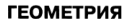 Тест 1Тест 2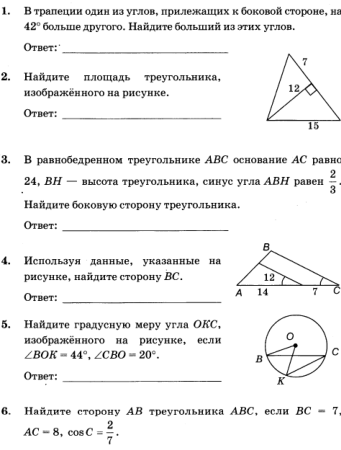 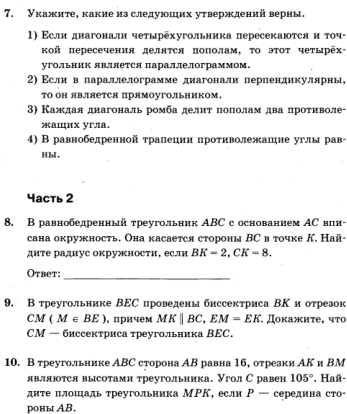 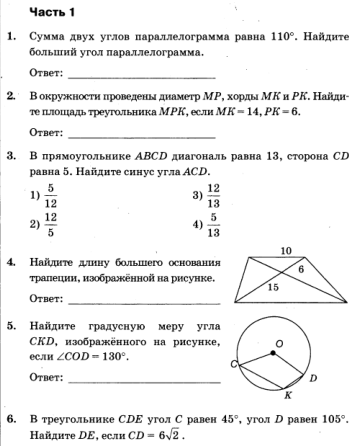 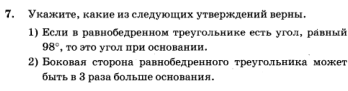 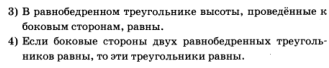 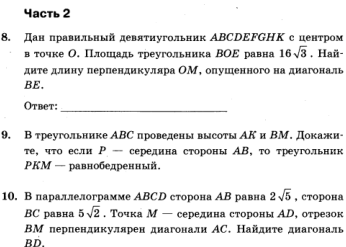 Тест 3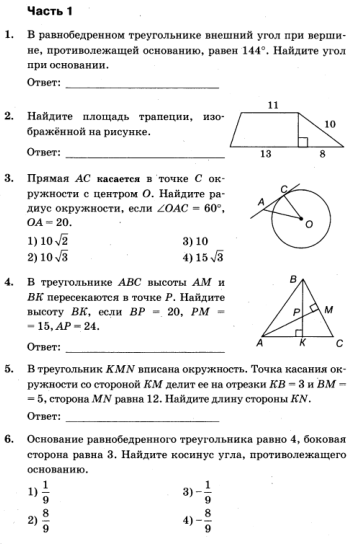 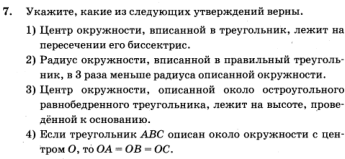 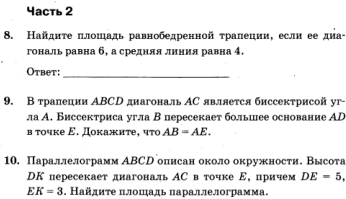        вариант №1Тест 4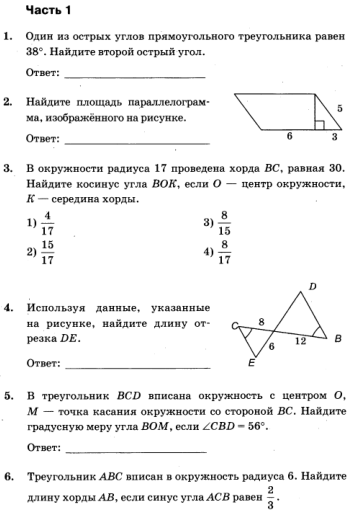 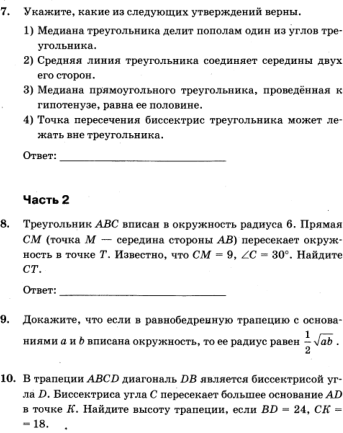 Тест 5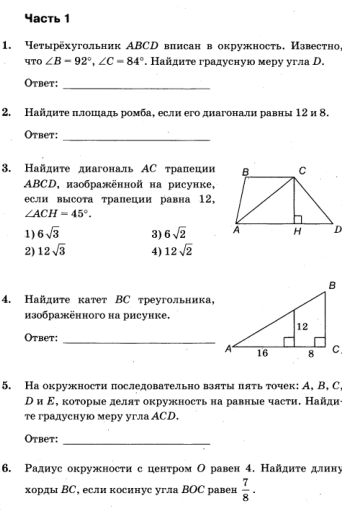 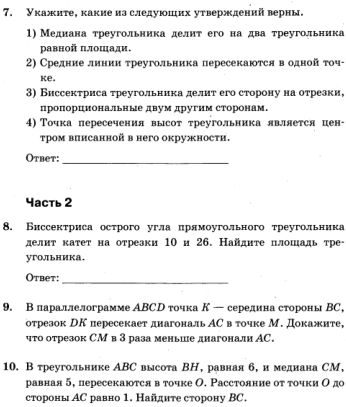        вариант №2Тест 1Тест 2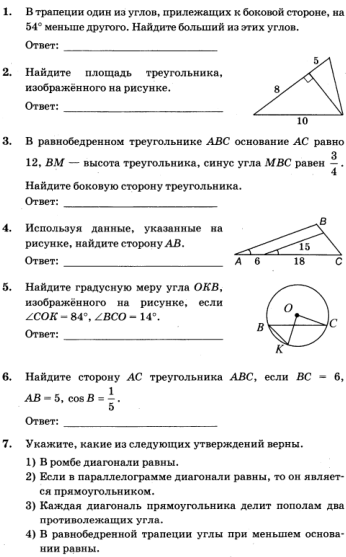 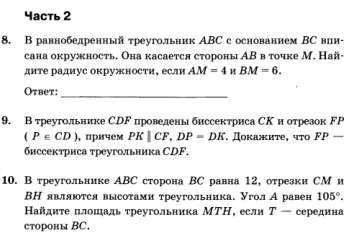 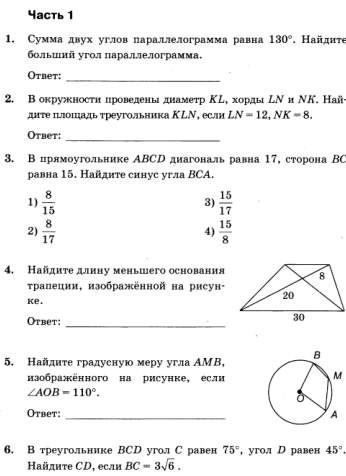 Тест 3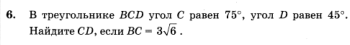 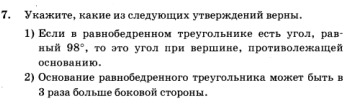 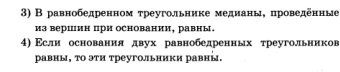 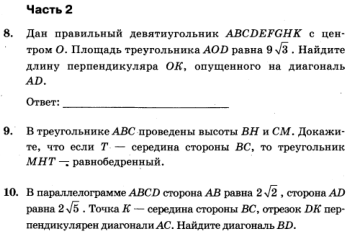 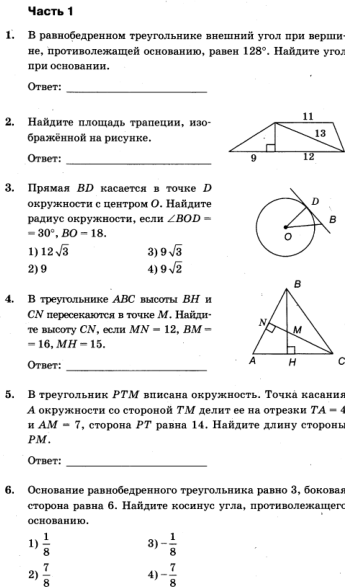 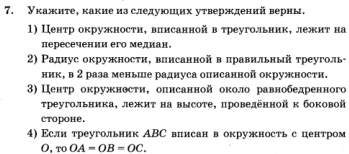 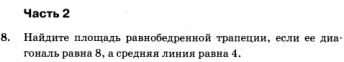 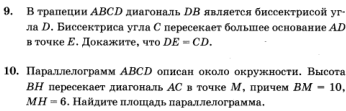       вариант №2Тест 4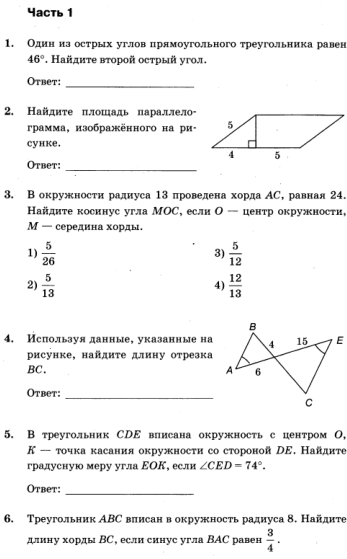 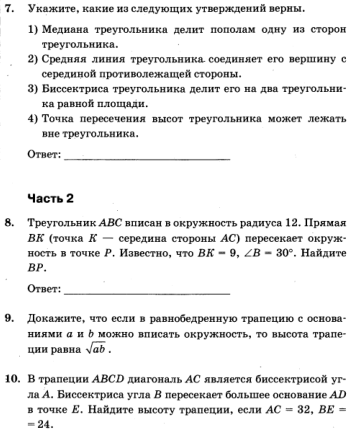 Тест 5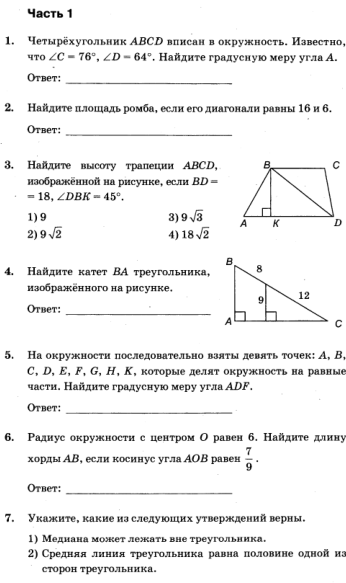 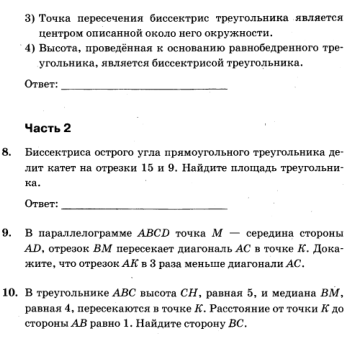                                                      вариант №1вариант №2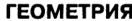 Тест 1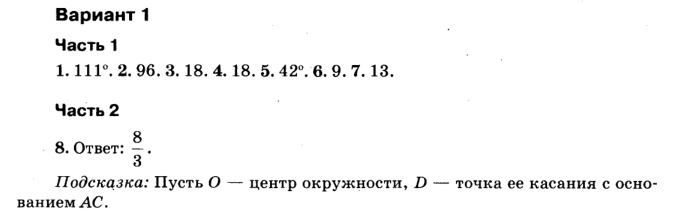 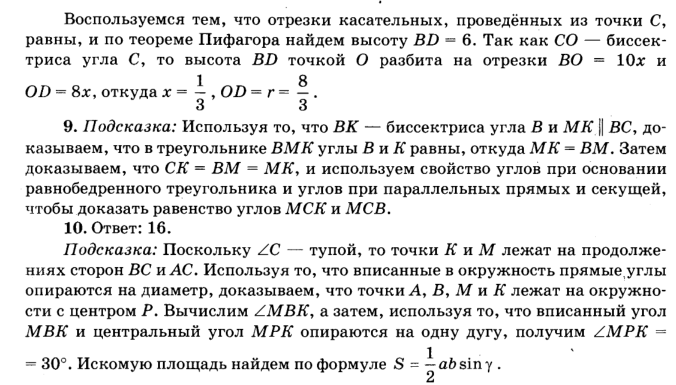 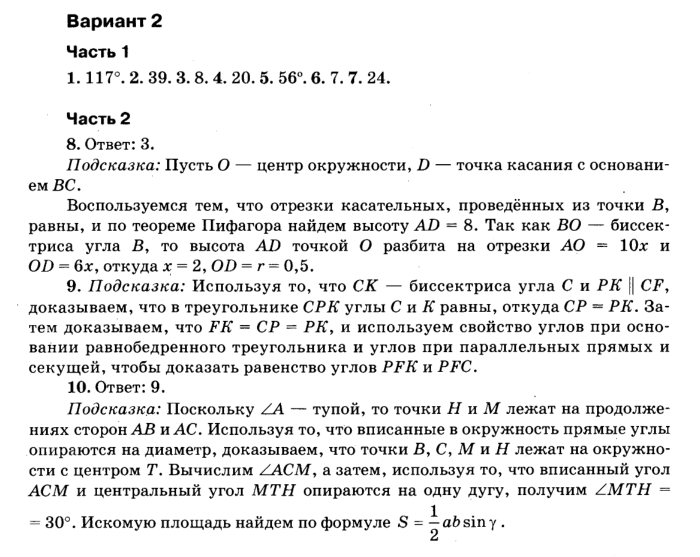 Тест 2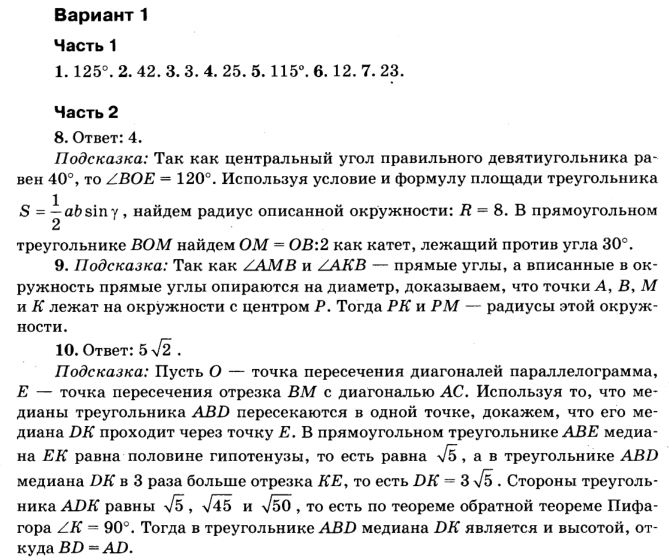 Тест 3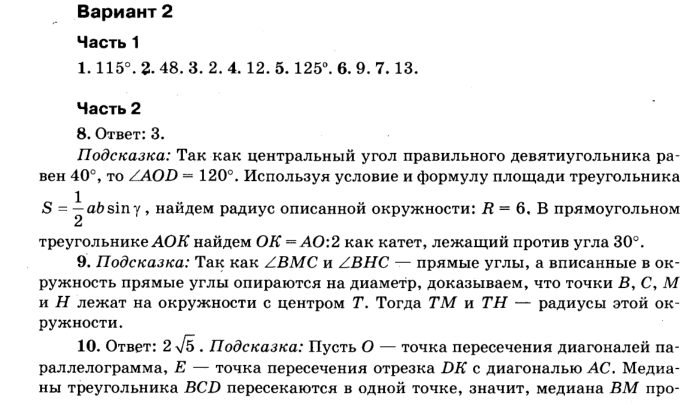 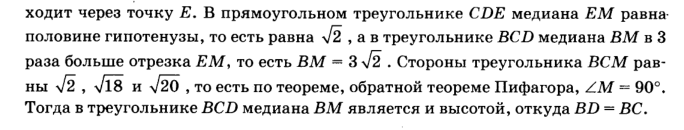 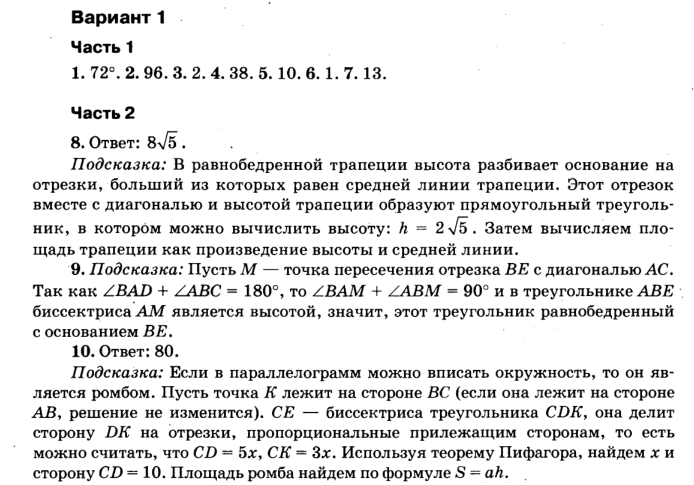 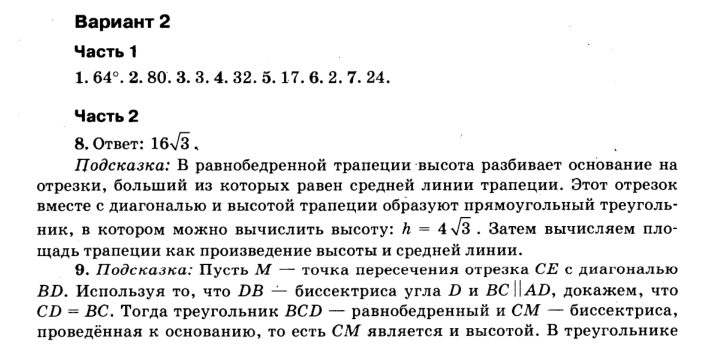 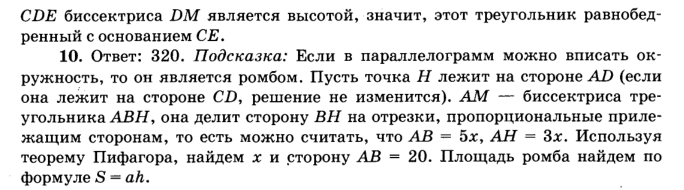 Тест 4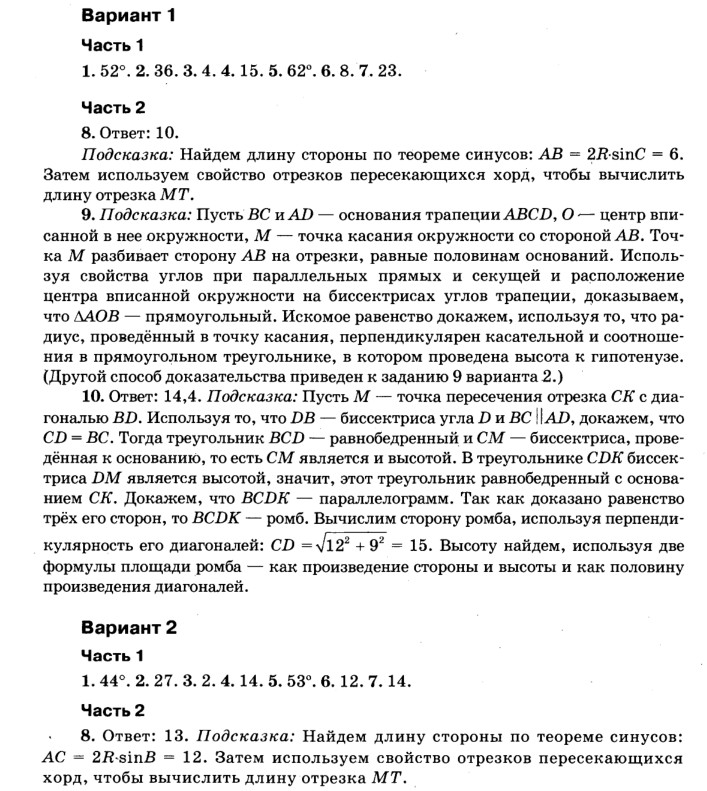 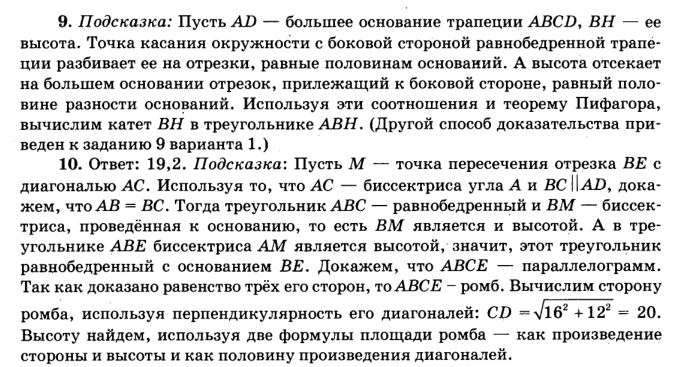 Тест 5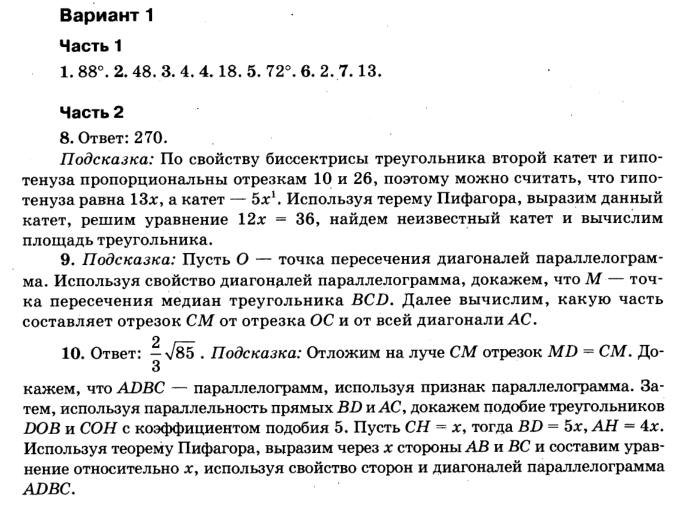 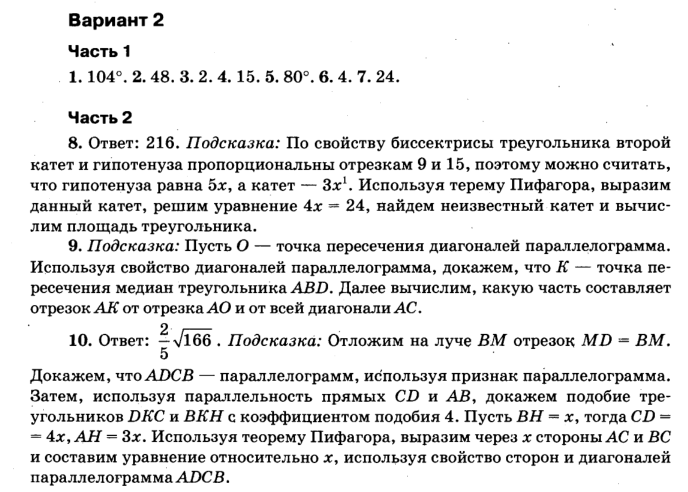 12345678910Тест 1111961818429138/3-16Тест 21254232511512234-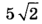 Тест 3729623810113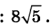 -80Тест 4523641562882310-14,4Тест 5884841872213270-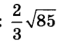 12345678910Тест 111739820567243-9Тест 2115482121259133-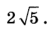 Тест 3648033217224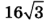 -320Тест 4442721453121413-19,2Тест 51044821580424216-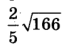 